1). Создание дисконтной карты:Меню справочники / Розница и оборудование / Карточки. В виде принадлежности указываем контрагента, которому присваивается дисконтная карта и штрих код. Каждая карточка накапливает суммы.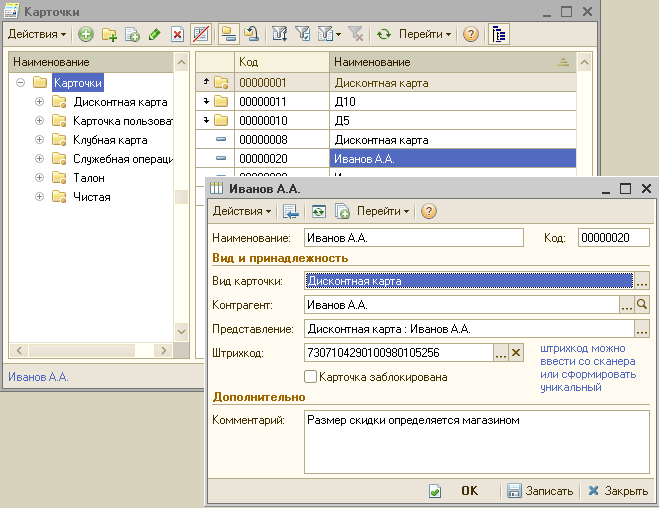 По кнопке перейти можно увидеть записи в регистре накопленных сумм по данной дисконтной карте и документ, по которому данная сумма записалась: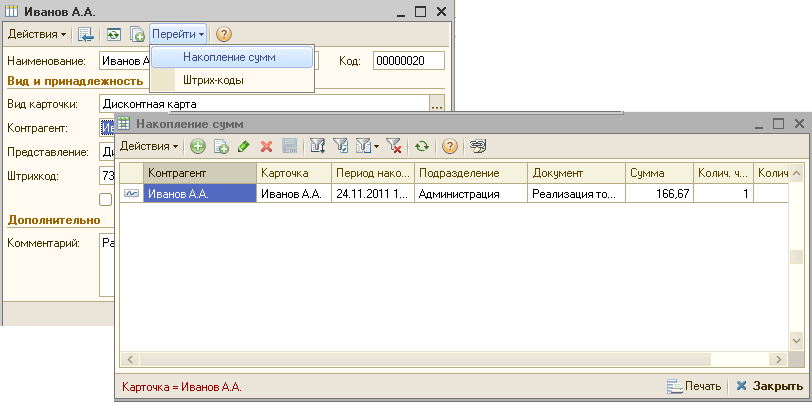 Статистику по продажам контрагентам, можно увидеть, например, Отчетом «Анализ продаж и торговой наценки»: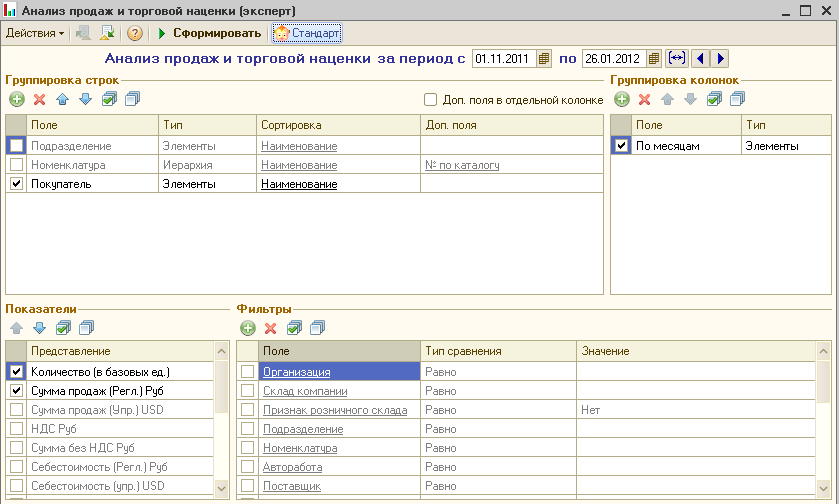 В настройке параметров указывается период накопительных скидок для дисконтных карт.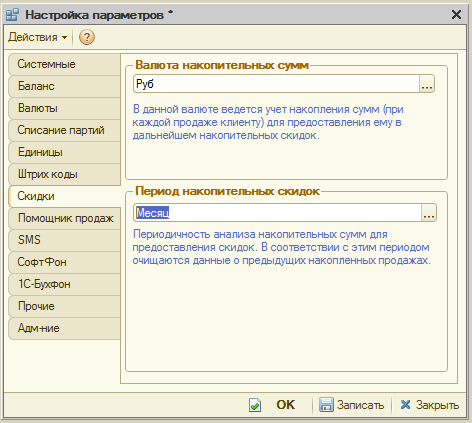 